Vorbereitende ArbeitstagungenVom Verbandsbüro erstelltes DokumentHaftungsausschluss: Dieses Dokument gibt nicht die Grundsätze oder eine Anleitung der UPOV wieder.

Dieses Dokument wurde mit Hilfe einer maschinellen Übersetzung erstellt, und die Genauigkeit kann nicht garantiert werden. Daher ist der Text in der Originalsprache die einzige authentische Version.KURZFASSUNG	In diesem Dokument wird über die vorbereitenden Arbeitstagungen im Jahr 2023 berichtet und es werden Vorschläge für 2024 unterbreitet.	Vorbereitende Arbeitstagungen werden mit dem Ziel 	organisiert, einigen Delegierten eine aktivere Teilnahme an den Sitzungen der Technischen Arbeitsgruppe (TWP) zu ermöglichen.  Seit 2021 werden die vorbereitenden Arbeitstagungen als Webinare organisiert.  Die Videoaufzeichnungen sind auf der UPOV-Website unter der Registerkarte "TWP preparatory webinars 2021-2023" (https://www.upov.int/meetings/de/webinar_videos.html) und im UPOV YouTube-Kanal (https://www.youtube.com/user/upov) verfügbar.  Die Videos auf dem UPOV-YouTube-Kanal können eine Transkription und automatisch generierte Untertitel in verschiedenen Sprachen anzeigen ("closed caption").  	Der TC wird ersucht, zu prüfen, ob vorbereitende Arbeitstagungen im Jahr 2024 als eine Reihe von Webinaren zu geeigneten Terminen gemäß dem Zeitplan der TWP-Tagungen in Verbindung mit Arbeitstagungen mit physischer Teilnahme, sofern gewünscht, veranstaltet werden sollen, wie in den Absätzen 17 bis 20 dieses Dokuments dargelegt.	In diesem Dokument werden die folgenden Abkürzungen verwendet:TC:	Technischer AusschussTWA:	Technische Arbeitsgruppe für landwirtschaftliche KulturpflanzenTWF: 	Technische Arbeitsgruppe für ObstartenTWM:	Technische Arbeitsgruppe für Prüfmethoden und -technikenTWO:	Technische Arbeitsgruppe für Zierpflanzen und forstliche BaumartenTWP:	Technische ArbeitsgruppenTWV:	Technische Arbeitsgruppe für Gemüse	Der Aufbau dieses Dokuments ist wie folgt:ZUSAMMENFASSUNG	1HINTERGRUND	2Bericht über die Vorbereitungsworkshops im Jahr 2023	2Programm und Format für die Vorbereitungsarbeiten im Jahr 2024	3Vorschlag:	3Anhang: Programm der vorbereitenden Webinare im Jahr 2023HINTERGRUND	Der TC vereinbarte auf seiner achtunddreißigsten Tagung auf der Grundlage von Dokument TC/38/12 die Abhaltung einer vorbereitenden Arbeitstagung vor jeder Sitzung der Technischen Arbeitsgruppe (TWP) mit dem Ziel, einigen der Delegierten eine aktivere Teilnahme an der Sitzung zu ermöglichen (vergleiche Dokument TC/38/16 "Report", Absatz 215).	Der TC erinnerte 	auf seiner fünfundfünfzigsten Tagung daran, dass vorbereitende Arbeitstagungen eine Gelegenheit zur Schulung örtlicher Teilnehmer seien, und vereinbarte, dass die Gastgeber der TWP die Möglichkeit haben sollten, zu entscheiden, ob sie vor der TWP-Tagung eine vorbereitende Arbeitstagung veranstalten wollen oder nicht (vergleiche Dokument TC/55/25 "Report", Absätze 226 und 227).	Der TC vereinbarte auf seiner fünfundfünfzigsten Tagung, dass die TWP ersucht werden sollten, die etwaige Veranstaltung von vorbereitenden Arbeitstagungen zu erörtern, wenn sie den Zeitpunkt und den Ort ihrer künftigen Tagungen prüfen.	Der TC nahm 	auf seiner sechsundfünfzigsten Tagung zur Kenntnis, dass die Webinar-Präsentationen aufgezeichnet und online verfügbar gemacht würden, nicht jedoch die Diskussionen.  Der TC nahm zur Kenntnis, dass das Verbandsbüro den Inhalt für die Webinare bereitstellen und Sachverständige von Mitgliedern einladen werde, als Diskussionsteilnehmer aufzutreten und praktische Beispiele zu liefern (vergleiche Dokument TC/56/23 "Bericht", Absätze 71 und 75).  	Der TC nahm auf seiner sechsundfünfzigsten Tagung zur Kenntnis, dass die detaillierten Vorkehrungen für die Webinare vom Verbandsbüro in Abstimmung mit den Vorsitzenden des TC und der TWP fertiggestellt werden sollen.	Der TC nahm auf seiner sechsundfünfzigsten Tagung zur Kenntnis, dass vorbehaltlich eines Ersuchens der Gastgeber der TWP Arbeitstagungen mit physischer Beteiligung in Verbindung mit den TWP-Tagungen veranstaltet werden könnten.  In diesen Fällen würde der Inhalt an den jeweiligen Kontext angepasst werden.Bericht über vorbereitende Workshops in 2023	Am 18. und 19. April 2023 fanden vormittags und nachmittags insgesamt vier vorbereitende Webinare statt.	Der Inhalt der Webinare war wie folgtWebinar 1: Selektion ähnlicher Sorten mit elektronischen HilfsmittelnWebinar 2: Einbeziehung der Züchter in die DUS-Prüfung	Die folgende Anzahl von Teilnehmern nahm an den Webinaren teil:	Videoaufzeichnungen der Webinare, mit Ausnahme der Diskussionssitzungen, wurden auf der UPOV-Webseite für den TC und jede TWP-Tagung im Jahr 2023 (https://www.upov.int/meetings/en/webinar_videos.html) und auf dem UPOV-YouTube-Kanal (https://www.youtube.com/user/upov) zur Verfügung gestellt.  Der UPOV-YouTube-Kanal bietet die Möglichkeit, die Videos mit "Closed Caption"-Transkription und automatisch generierten Untertiteln in verschiedenen Sprachen anzusehen.  Am 24. Juli 2023 wurde 	die folgende Anzahl von Ansichten registriert:UPOV TWP-Webseiten:UPOV YouTube-Kanal*:*Ab 24. Juli 2023Programm und Format für die vorbereitenden Arbeiten in 20 24Vorschlag:	Es wird vorgeschlagen, die vorbereitenden Arbeitstagungen im Jahr 2024 als Webinare zu geeigneten Terminen entsprechend dem Zeitplan der TWP-Tagungen zu organisieren.  Die Webinarvorträge und Podiumsdiskussionen würden aufgezeichnet und online zur Verfügung gestellt.  Die Sitzung über Fragen und Antworten würde nicht aufgezeichnet und/oder online zur Verfügung gestellt werden. 	Experten aus den Mitgliedsstaaten werden eingeladen, Vorträge zu ausgewählten Inhalten zu halten und als Podiumsteilnehmer an der Diskussion teilzunehmen.  	Die detaillierten Vorkehrungen bezüglich der Webinare würden vom Verbandsbüro in Abstimmung mit den Vorsitzenden des TC und der TWP 	fertiggestellt werden.	Auf Wunsch der Gastgeber der TWP könnten in Verbindung mit den TWP-Tagungen Arbeitstagungen mit physischer Beteiligung organisiert werden.  In solchen Fällen würde der Inhalt an den jeweiligen Kontext angepasst werden.	Der TC wird ersucht, zu prüfen, ob vorbereitende Arbeitstagungen im Jahr 2024 als eine Reihe von Webinaren zu geeigneten Terminen gemäß dem Zeitplan der TWP-Tagungen in Verbindung mit Arbeitstagungen mit physischer Teilnahme, sofern gewünscht, veranstaltet werden sollen, wie in den Absätzen 17 bis 20 dieses Dokuments dargelegt.[Anlage folgt]pROGRAMM DER VORBEREITENDEN WEBINARS IM JAHR 2023Jedes Webinar wurde zweimal abgehalten (8 Uhr morgens und 15 Uhr nachmittags Genfer Zeit).Webinar 1: Dienstag, 18. April 2023: Auswahl ähnlicher Sorten mit elektronischen HilfsmittelnTeil I: Präsentationen(a)	Einführung: Dokument TGP/9 "Prüfung der Unterscheidbarkeit" (b)	Beispiele für die Auswahl ähnlicher Sorten mit elektronischen Hilfsmitteln: 	(Webinar am Vormittag)Frau Valerie Uyttewaal (Frankreich)Herr Yoshiyuki Ohno (Japan)Frau Cécile Marchenay (Niederlande)Herr Chris Barnaby (Neuseeland)	(Webinar am Nachmittag)Herr Alberto Ballesteros (Argentinien)Frau Margarita Soto (Bolivien, Plurinationaler Staat)Teil II: Sitzung zu Fragen und AntwortenWebinar 2: Mittwoch, 19. April 2023:  Einbindung von Züchtern in die dus-Prüfung Teil I: Präsentationen:  Einführung: Dokument TGP/6 "Vereinbarungen für die DUS-Prüfung", Abschnitte 2 und 3Beispiele für die Beteiligung von Züchtern an der DUS-Prüfung:(Webinar am Vormittag)Frau Edwina Vandine (Australien)Frau Valerie Uyttewaal (Frankreich) Herr Yoshiyuki Ohno (Japan) Herr Chris Barnaby (Neuseeland) (Webinar am Nachmittag)Herr Alberto Ballesteros (Argentinien)Frau Ashley Balchin (Kanada) Teil II: Sitzung zu Fragen und Antworten [Ende des Anhangs und des Dokuments]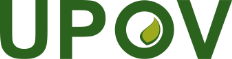 GInternationaler Verband zum Schutz von PflanzenzüchtungenTechnischer AusschussNeunundfünfzigste Tagung 
Genf, 23. und 24. Oktober 2023TC/59/6Original:  EnglischDatum:  1. September 2023Kombinierte Zahlen für beide Sitzungen (am/pm)Selektion ähnlicher Sorten mit elektronischen HilfsmittelnEinbeziehung von Züchtern in die DUS-PrüfungGesamtzahl der Teilnehmer 9776Teilnehmer von UPOV-Mitgliedern9569Teilnehmer aus Beobachterstaaten11Teilnehmer von Beobachterorganisationen16Teilnehmer, die nicht an einer TWP teilgenommen haben1710SeitenansichtenEindeutige Seitenaufrufe19798WebinarAnsichten auf der UPOV-WebsiteAnsichten auf dem UPOV YouTube-KanalAutomatische Untertitelung und Übersetzung auf YouTubeBeteiligung von Züchtern an der DUS-Prüfung327410 (EN) 
1 (JP)1 (LO) (Laos)Selektion ähnlicher Sorten mit elektronischen Hilfsmitteln27578 (EN) 
1 (JP)